www.icujp.org  •  www.facebook.com/icujp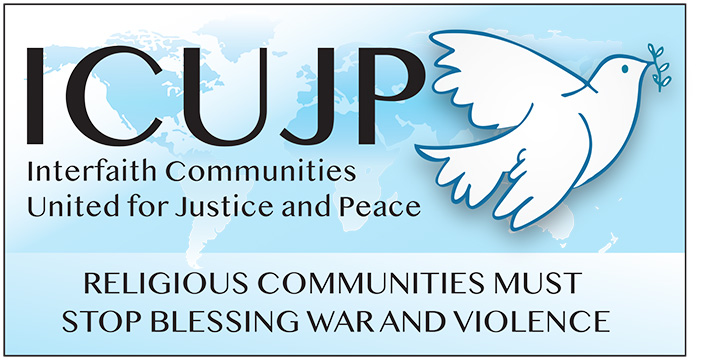 ICUJP Friday Forum AgendaHow Anti-Muslim Animus is Fueling the
 Great Replacement Conspiracy Theory
June 3, 2022 | 7:30–9:30 am PT
Online via Zoom: https://us02web.zoom.us/j/84110335289Call in: +1 669 900 6833 US
Meeting ID: 841 1033 5289 PASSCODE: 069347Facilitator: Rick Banales | Zoom host: Dave Clennon
7:30–7:35	Log in and socializing7:35–7:45 	Welcome and brief introductions7:45–7:50 	Reflection: What Matters to Me – Veda Veach7:50–9:15 	Program and Q&A: The discussion will center around the narrative of the replacement theory that is being pushed by right-wing media, that Jews are financing Muslim immigrants to take over America. This theory began in Europe when a French ethno-nationalist coined the idea of “Eurabia” and is spreading around the globe. Working together toward a pluralistic democracy is the counter-narrative that deflates the idea that Muslims are here to replace white civilization.9:15–9:20 	Announcements9:20-9:30 	Closing circle and prayerReminder: During this time of staying home, please donate to Immanuel Presbyterian's Food Distribution Center. The need is more critical than ever! Donate here: https://bit.ly/IPCpantry________________FRIDAY FORUMSJun 10 - ACLU -  "Housing is a Human Right" - Support the House LA Ballot Measure
ICUJP Board of DirectorsLouis Chase • David Clennon • Grace Dyrness • Ed Fisher • Stephen Fiske • John Forney • Jasmine Hailey Maggie Hutchinson • Rosemary Leibowitz • Carolfrances Likins • Rita Lowenthal (1927-2021)
Anthony Manousos • Michael Novick • Rubi Omar • Fr. Chris Ponnet • George Regas (1930-2021)
Steve Rohde • Fidel Sanchez • Susan Stouffer • Veda Veach • Phil Way • Morgan Duff Tucker (Director of Communications)